З  А  П  О  В  Е  Д№223/28.02.2020г.  Въз основа на решение на ОЕСУТ , протокол  №1 от 26.02.2020г., заключение № II-3 и основание чл.134, ал.2,т.6 от ЗУТ , чл.110, ал.1, т .3 от ЗУТ и чл.129, ал.2 от ЗУТОтносно: заявление вх. №Гр-328/13.02.2019г. на Александър Валентинов Димов пълномощник на Иванка Станкова Димова за разглеждане и одобряване  на ПУП -ИКР и ПУП –ПЗ за УПИ III-40, кв.22 по плана на с. Полянци. Представена е заповед №111/05.02.2020г. за допускане изготвяне на ПУП -ИПР и ПУП –ПЗ.О Д О Б Р Я В А М  :  1. Проект на изменение на кадастрален план запромяна на имотна граница по улично регулационна граница на улица с от. 64- от.74  на УПИ III-40, кв.22, съгласно нотариален акт №18, т. II, рег.№1157, дело №166/2020г. с уредени сметки по регулация.   2. Проект заПУП-ПЗ за сключено застрояване между  УПИ III-40 и УПИ IV-41 в кв.22 с. Полянци. Заповедта да се съобщи на заинтересованите лица по реда на АПК.Настоящата заповед подлежи на обжалване по реда на чл.215 от ЗУТ пред Административен съд София област в 14 дневен срок от съобщаването й.                                                                КАЛОЯН ИЛИЕВ                                                                                        КМЕТ            /п/                                                                                        ОБЩИНА  ИХТИМАНИзготвил:Вяра Ивановагл.специалист  АССъгласувал:/арх.Т.Кръстев/гл.архитект на община Ихтиман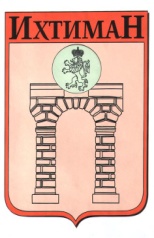 ОБЩИНА ИХТИМАН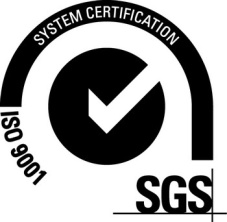  2050 гр. Ихтиман, ул. „Цар Освободител“ № 123 0724 / 82381,  0724 / 82550, obshtina_ihtiman@mail.bg